CURRICULUM VITAEYOUR NAMEMobile: 0000-0000000Email:  youremail@gmail.comPersonal ProfileFather Name			:	Your Name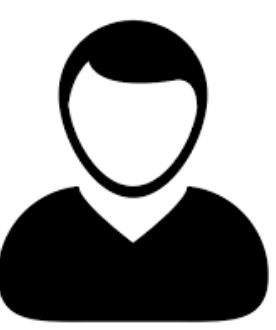 Date of Birth      		:	00-00-0000CNIC No			:	xxxxx-xxxxxxxx-xGender				:	MaleMarital status			:	SingleLocal				:	DistrictNationality			:	PakistaniPermanent Address		:	Complete Address Address line 2Academic QualificationYear:  Metric Science 	xxx/xxx		    BoardYear:  F.Sc		 	xxx/xxx		    BoardYear:  B.Sc		 	xxx/xxx		    BoardProfessional QualificationYear:  B.Ed		 	xxx/xxx		    BoardExperienceexperienceLanguagesUrduEnglishBalochiCourse                    Marks                              InstituteCourse                    Marks                              Institute